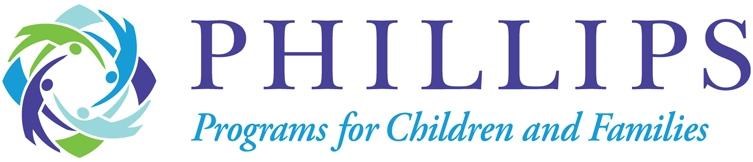 PHILLIPS Programs 21st Annual GalaMardis Gras: Unmasking the Needs in Our CommunitySaturday, May 14, 2016Hilton McLean Tysons Corner2016 Gala Sponsorship Form Donor Name:   	 	 	 	 	 	 	 	 	 	 	 	 	 Organization Name:   	 	 	 	 	 	 	 	 	 	 	 	 Phone Number:  	  Email Address:  	 	 	 	 	 	 Address:  	 	 	 	 	 	 	 	 	 	 	 	 	 	 City:   	  State:  	 	   Zip Code:  	 	 	 	 	 Event Sponsorship & Donation:   Pledge Amount:King’s Crown Sponsor, $10,000+			Ruby Sponsor, $2,500Queen’s Crown Sponsor, $7,500			Emerald Sponsor, $1,000Diamond Sponsor, $5,000			Sapphire Sponsor, $500I am unable to sponsor, but I want to enclose a cash contribution, $ __________Payment Information: 	       Made My Secure Payment Online at www.phillipsprograms.org  Check Enclosed 	 	Please Send me an Invoice 	 	 Charge My Credit Card as Follows:  Payable to PHILLIPS Programs Name on Credit Card: __________________________________ Exp. Date: ____/_______ Three Digit Code: ________ Credit Card #:  __________________________________________________________	 	 	 	   Signature:  	 	 	 	 	 	                         	 	 	 	 	 	 Billing Address (if different than above):  	 	 	 	 	 	 	 	 	 	 City:   	   State:  	 	   Zip Code:  	 	 	 	 	 Please Return This Form To:PHILLIPS ProgramsAttn: Debi Alexander, Development Director7010 Braddock RoadAnnandale, VA 22003OR fax to us at 703-658-2378PHILLIPS Programs for Children & Families is a 501(c)(3) non-profit organization that serves the educational and social needs of children living with disabilities in the Washington, D.C. Metro Area.  For tax purposes, the fair market value of your donation will be tax deductible.PHILLIPS Programs | 7010 Braddock Road, Annandale, VA 22003 | 703-941-8810 | www.phillipsprograms.org 